VISION AND MISSION STATEMENTS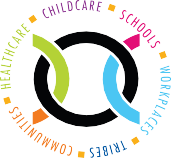 EXAMPLES AND TEMPLATES	Use this template to develop a vision statement for your group or community at a coalition meeting. Ask members to fill out the template below; identify the common theme(s). Use the themes to craft a shared vision statement.CORE PROCESS STEP 3 – PLAN AND COLLABORATE: VISION AND MISSION STATEMENTS EXAMPLES AND TEMPLATES	1Review the example of a mission statement. Use the template below to develop a mission statement for your group or community at a coalition meeting. Ask members to fill out the template below. Use the themes to craft a shared vision statement.2	THE SOUTH DAKOTA GOOD & HEALTHY COMMUNITY ASSESSMENT AND IMPROVEMENT PLANNING TOOLKITEXAMPLE – Vision StatementThink about your group or community. Write a vision statement using the example below as a guide.EXAMPLE – Vision StatementThink about your group or community. Write a vision statement using the example below as a guide.EXAMPLE – Vision StatementThink about your group or community. Write a vision statement using the example below as a guide.EXAMPLE – Vision StatementThink about your group or community. Write a vision statement using the example below as a guide.Group or Community NameWhere are we going?What can we achieve?What kind of a place do we want the community to be?Healthy ValleyTo improve to a better level of livingGreat place to live, work, play, grow, be happyThe best in the area, state, anywhereDraw a picture that depicts your vision: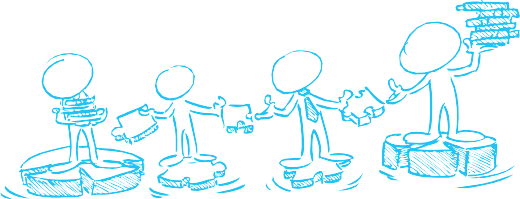 Draw a picture that depicts your vision:Use descriptive words or phrases that represent the idea, community, etc.:Commitment of residents, vision for allUse descriptive words or phrases that represent the idea, community, etc.:Commitment of residents, vision for allVision StatementWe the citizens of the Healthy Valley are committed to a vision in which our community is the best place to live, work, play, grow, and enjoy life.We the citizens of the Healthy Valley are committed to a vision in which our community is the best place to live, work, play, grow, and enjoy life.We the citizens of the Healthy Valley are committed to a vision in which our community is the best place to live, work, play, grow, and enjoy life.Template for a Vision StatementThink about your group or community. Write a vision statement, using the template as a guide.Template for a Vision StatementThink about your group or community. Write a vision statement, using the template as a guide.Template for a Vision StatementThink about your group or community. Write a vision statement, using the template as a guide.Template for a Vision StatementThink about your group or community. Write a vision statement, using the template as a guide.Group or Community NameWhere are we going?What can we achieve?What kind of a place do we want the community to be?Draw a picture that depicts your vision:Draw a picture that depicts your vision:Use descriptive words or phrases that represent the idea, community, etc.:Use descriptive words or phrases that represent the idea, community, etc.:Vision StatementEXAMPLE - Mission StatementThink about your group or community. Write a mission statement using the example below as a guide.EXAMPLE - Mission StatementThink about your group or community. Write a mission statement using the example below as a guide.EXAMPLE - Mission StatementThink about your group or community. Write a mission statement using the example below as a guide.EXAMPLE - Mission StatementThink about your group or community. Write a mission statement using the example below as a guide.Group or Community NameWhat do you do?For whom do you do it?How will you get it done?Healthy Valley InitiativeHelp and support creating and maintaining a healthy Marion CountyPeople of Healthy Valley and surrounding communityThrough leadershipBy involving all the major stakeholdersAn ongoing, sustainable collaborative processSupport community needs assessments, targeted interventions, and outcome evaluationsMission StatementThe Healthy Valley Initiative will assist the people of Healthy Valley and surrounding areas in improving their lives by maintaining a healthy Marion County environment througha sustainable, collaborative process that supports community needs assessments, targeted interventions, and outcome evaluations.The Healthy Valley Initiative will assist the people of Healthy Valley and surrounding areas in improving their lives by maintaining a healthy Marion County environment througha sustainable, collaborative process that supports community needs assessments, targeted interventions, and outcome evaluations.The Healthy Valley Initiative will assist the people of Healthy Valley and surrounding areas in improving their lives by maintaining a healthy Marion County environment througha sustainable, collaborative process that supports community needs assessments, targeted interventions, and outcome evaluations.Template for a Mission StatementThink about your group or community. Write a mission statement using the template as a guide.Template for a Mission StatementThink about your group or community. Write a mission statement using the template as a guide.Template for a Mission StatementThink about your group or community. Write a mission statement using the template as a guide.Template for a Mission StatementThink about your group or community. Write a mission statement using the template as a guide.Group or Community NameWhat do you do?For whom do you do it?How will you get it done?Mission Statement